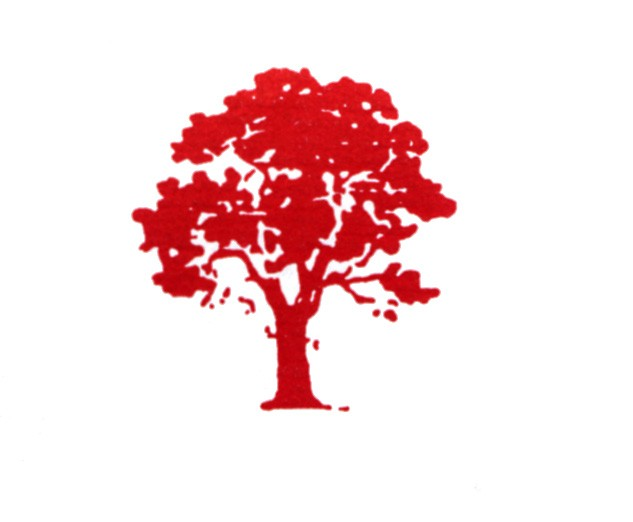 2011 North 8th Streetwww.redoakschooldistrict.com Regular Board of Directors MeetingMeeting Location: Sue Wagaman Board RoomRed Oak CSD Administrative Center The Technology Building – Red Oak High School CampusMonday, August 26, 2013 – 6:00 pmAgenda  1.0 Call to Order – Board of Directors President Lee Fellers2.0 Roll Call – Board of Directors Secretary Shirley Maxwell3.0 Approval of the Agenda – President Lee Fellers 4.0 Communications4.1 Good News from Red Oak Schools4.2 Presentation: Mrs. Heather Hall, RN - Automated External Defibrillator (AED) Acquisition Needs and Efforts4.3 Affirmations and CommendationsRed Oak Ambassadors Club Bank Iowa Sponsorship 4.4 Correspondence5.0 Consent Agenda5.1 Review and Approval of Minutes from August 12, 20135.2 Review and Approval of Monthly Business Reports5.3 Personnel Considerations (as needed) 5.4 Open Enrollment Requests 6.0 General Business for the Board of Directors6.1 Old BusinessRed Oak Community School District Board of Directors 8.26.20136.1.1 Transportation Department Equipment Updates and Review 6.2 New Business6.2.1 Opening of Schools Reports – Administrators and Department Directors6.2.2 Facility Improvements: Planning Activities, Outcomes, and Next Directions 6.2.3 Board of Director Policy Updates 6.2.4 September 9 Work Session Planning and Documents Exchange 6.2.5 Personnel Considerations (as needed) 6.2.6 Board of Directors Continuing Education; IASB Delegate Assembly Delegate; and Other Planning Needs 7.0 Reports7.1 Administrative7.2 Future Conferences, Workshops, Seminars7.3 Other Announcements8.0 Next Board of Directors Meeting: 	Monday, September 9, 2013 – 6:00 pm						Sue Wagaman Board Room						Red Oak CSD Administrative Center 9.0 Adjournment